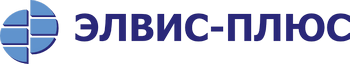 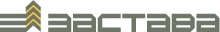 ПРЕСС-РЕЛИЗНовинка от ЭЛВИС-ПЛЮС: Аппаратно-программный комплекс ЗАСТАВА-ТК Москва, 11 июля 2017 годаКомпания ЭЛВИС-ПЛЮС сообщает о завершении разработки и успешной сертификации в ФСБ России СКЗИ «Аппаратно-программный комплекс «ЗАСТАВА-ТК», который является уникальным аппаратным «тонким клиентом», сертифицированным по классу КС3, обеспечивающим защищенный доступ к корпоративным ресурсам и электронную подпись.Компания ЭЛВИС-ПЛЮС завершила разработку аппаратно-программного комплекса «ЗАСТАВА-ТК», который предназначен для защиты корпоративных вычислительных ресурсов. АПК «ЗАСТАВА-ТК» реализует целый ряд целевых функций, в том числе шифрование, контроль целостности данных, открытое распределение криптографических ключей.Рациональное использование в составе сертифицированного изделия современных программных и аппаратных компонент позволило реализовать выполнение требований по информационной безопасности минимальным составом средств и элементов защиты, а также обеспечить максимальную простоту и надежность в эксплуатации с возможностью оперативного масштабирования, минимального по времени восстановления после программных сбоев и обновления ПО.Опытная эксплуатация показала, что информационная система, построенная с использованием АПК устойчива к DDoS-атакам, позволяет реализовать бизнес-логику для случая временного отсутствия связи с возможностью последующей автоматической синхронизации результатов с ЦОД при ее появлении. К несомненным преимуществам изделия также относится его высокая готовность при развертывании, отсутствие проблем несанкционированной установки нештатного ПО и подключения внешних устройств; возможность оперативно и централизованно отслеживать и анализировать действия пользователя, не загружая каналы связи событийным трафиком.«Важно отметить, - говорит руководитель направления по развитию линейки продуктов ЗАСТАВА Павел Власов, - что инженерами ЭЛВИС-ПЛЮС в АПК «ЗАСТАВА-ТК» была реализована уникальная архитектура, в которой удалось выполнить все требования, предъявляемые к СКЗИ уровня КС3, без применения наложенных аппаратно-программных модулей доверенной загрузки».«Разработанный новый продукт является единственным на рынке аппаратным «тонким клиентом» высокой степени готовности, обеспечивающим защищенный доступ и электронную подпись хранимых и централизованно обрабатываемых электронных документов и данных. Надеемся, что изделие будет востребовано в государственных и корпоративных территориально-распределенных информационных системах и компьютерных сетях, в которых требуется обеспечить  централизованную обработку, хранение и доступ к данным с использованием облачных технологий и VDI с высокой степенью защищенности», – подчеркивает заместитель генерального директора АО «ЭЛВИС-ПЛЮС» Акимов Сергей Леонидович.По результатам проведенных испытаний получен Сертификат соответствия ФСБ России 
№ СФ/124-3150 от 30.06.2017г., который удостоверяет, что изделие соответствует требованиям к средствам криптографической защиты информации, не содержащей сведений, составляющих государственную тайну, и требованиям к средствам электронной подписи класса КС3.О компании ЭЛВИС-ПЛЮСКомпания ЭЛВИС-ПЛЮС, основанная в 1991 году, является разработчиком средств защиты информации и одним из ведущих системных интеграторов в области информационной безопасности. Компания оказывает широкий спектр консалтинговых и интеграционных услуг в сфере построения корпоративных информационных систем, компьютерных сетей и систем информационной безопасности.